HENRY S. POLLOCKCURRICULUM VITAE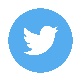 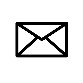 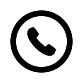 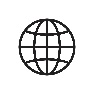 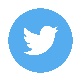 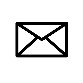 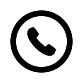 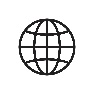 Executive DirectorSouthern Plains Land TrustWebsite: www.southernplains.orgEmail: splt@southernplains.org P.O. Box 1016Lamar, CO 81052PROFESSIONAL APPOINTMENTSOct 2023 – present	Executive Director | Southern Plains Land Trust Jan 2021 – May 2023	Instructor | Department of Natural Resources and Environmental Sciences | University of Illinois at Urbana-Champaign (UIUC)Aug 2019 – May 2023	Postdoctoral Research Associate | Department of Natural Resources and Environmental Sciences | UIUC. Supervisors: Drs. Jeffrey Brawn, Mark Hauber, and Carena van RiperMar 2017 – July 2019 	Postdoctoral Research Associate | School of Global Environmental Sustainability, Colorado State University. Supervisor: Dr. Joshua TewksburyEDUCATION	Sep 2010 – Dec 2016	Ph.D. | Program in Ecology, Evolution, and Conservation Biology, UIUC. Supervisors: Drs. Jeffrey Brawn and Zachary Cheviron                                     Aug 2005 – May 2009	B.A. | Departments of Biology and Classics, Washington University in St. LouisJan – May 2008	Semester abroad | Organization for Tropical Studies Tropical Biology for Undergraduates field course, Costa RicaPUBLICATIONS†authors contributed equally    *former field assistant #undergraduate or graduate menteeManuscripts in prep (n = 4; available upon request)42. Griffiths, B.M., H.S. Pollock & D.A. Luther. Mineral licks: a keystone resource and overlooked model system for studying species interactions. Target journal: Biotropica.41. Pollock, H.S., E.M. Rehm, C.J. Wagner, H. Thierry, M. Kastner, J. Savidge & H.S. Rogers. Adaptive habitat selection rescues a locally endangered forest bird population from a notorious invasive predator. Target journal: Journal of Applied Ecology.40. Nguyen, A.V., L. Dueñas, E.C. Fricke, M. Kastner#*, H.S. Pollock, E.M. Rehm, H.S. Rogers, C. Wagner*, G.J. Wiles, R.M. McElderry, S.R. Siers & E.H. Paxton. Ecology and conservation biology of Guam’s native birds: Såli (Micronesian Starling, Aplonis opaca guami). Target journal: Micronesica.39. Pollock, H.S.†, H. Thierry, O. Jaramillo*, H.S. Rogers & E.M.  Rehm†. Sleeping with the enemy: spatial and social responses of an avian prey community to a notorious invasive predator. Target journal: Ecology Letters.Manuscripts in revision/review (n = 8)38. Pollock, H.S., C.E. Tarwater, J.R. Karr & J.D. Brawn. Long-term monitoring reveals the long lifespans of Neotropical forest landbirds. Ecology (in review). 37. Salcido, E., C.J. van Riper, H.S. Pollock, W.P. Stewart & C.M. Raymond. Subsistence use in communities around protected areas shapes the psychological antecedents to pro-environmental behavior. Journal of Environmental Management (in review). 36. Shin, S., C.J. van Riper, H.S. Pollock & M.E. Hauber. A bird in the hand: Connecting children and wildlife through hands-on experiences with birds. Human Dimensions of Wildlife (in review). 35. Sweet, W., J.P. Gomez, H.S. Pollock & A.E. Martínez. Phylogenetics supersede functional traits in explaining patterns of behavioral specialization in ant-following birds of the Neotropics. The American Naturalist (in review). 34. van Riper, C.J., L. Foelske, S. Shin, B. Leitschuh, S. Lee, S. Sharma, M.L. Chu, W.P. Stewart & H.S. Pollock. Understanding the values and disvalues of a Midwestern agroecosystem across spatial scales. Ecosystems and People  (in revision). 33. Dominguez, J.S.†#, M.E. Hauber, C.E. Tarwater, S.E. MacDonald*, E.J. Williams*, B. Strejc# & H.S. Pollock†. Following the feeder: a global synthesis of disturbance-based foraging associations of birds. Journal of Animal Ecology (in second review).32. Pollock, H.S., C.J. van Riper, D.J. Goodson#, S.B. Lerman & M.E. Hauber. The public-private divide and city management practices shape bird diversity across seasons in twin Midwestern U.S. cities. Landscape and Urban Planning (in second review). 31. Pollock, H.S., C.L. Rutt, W.J. Cooper, J.D. Brawn, Z.A. Cheviron & D.A. Luther. Equivocal support for the climate variability hypothesis within a Neotropical bird assemblage. Ecology (in second review). Peer-reviewed articles (n = 30, 17 first or co-first author) 	30. Dominguez, J.S., M. Rakovic, D. Li, H.S. Pollock, S. Lawson, I. Novcic, S. Xiangting, Z. Qisha, R. Al-Dhufari, S. Johnson-Cadle, J. Boldrick, M. Chamberlain & M.E. Hauber. What’s the rumpus? Resident temperate forest birds respond to unfamiliar Neotropical alarm calls across three continents. Biology Letters (in press). doi: 10.1098/rsbl.2023.0332. 29. Pollock, H.S., D. Lamont#, S.E. MacDonald*, A. Spence, J.D. Brawn & Z.A. Cheviron. 2023. Widespread torpor use among hummingbirds from the thermally stable lowland tropics. Physiological and Biochemical Zoology 96: 119-127.Focused collection: “Time out for survival: hibernation and daily torpor in field and lab studies”28. Suckow, N.M.†#*, H.S. Pollock†, M.E. Hauber, M. Kastner#*, J. Savidge, K. Baker* & H.S. Rogers. 2022. Parental aggression is positively related to reproductive success during the nesting, but not the fledgling stage in a locally endangered island passerine. Ethology 128: 499-507.  27. Pollock, H.S., J.D. Toms, C.E. Tarwater, T.J. Benson, J.R. Karr & J.D. Brawn. 2022. Long-term monitoring reveals widespread and severe declines of birds in a protected Neotropical forest. Proceedings of the National Academy of Sciences USA 119: e2108731119. Press coverage:https://www.theguardian.com/environment/2022/apr/04/bird-populations-in-panama-rainforest-in-severe-decline-study-finds https://news.mongabay.com/2022/05/drastic-declines-in-neotropical-birds-in-a-protected-panamanian-forestTop 1% Altmetric26. Savidge, J.A., M. Kastner#*, H.S. Pollock & T.F. Seibert. 2022. Nest-site selection and breeding biology of the locally endangered Micronesian Starling (Aplonis opaca) informs its recovery on Guam. Avian Ecology and Conservation 17: 18. 25. Tobias, J.A.,…H.S. Pollock.,…, et al. (52 out of 116 authors). 2022. AVONET: morphological, ecological and geographical data for all birds. Ecology Letters 25: 581-597.Press coverage:https://www.scientificeuropean.co.uk/sciences/biology/avonet-a-new-database-for-all-birds/ https://www.science.org/content/article/first-of-its-kind-global-catalog-bird-shapes-yields-ecological-gold-mine Top 1% Altmetric24. Pollock, H.S., M. Kastner#*, G. Wiles, H. Thierry, L.D. Barnhart, E. Paxton, N. Suckow#*, J. Quitugua & H.S. Rogers. 2022. Recent recovery and expansion of Guam’s locally endangered Såli (Micronesian Starling, Aplonis opaca) population in the presence of the invasive brown treesnake. Bird Conservational International 32: 95-110.23. Robinson, W.D., D. Errichetti*, H.S. Pollock, A.E. Martínez, P.C. Stouffer & J.G. Blake. 2021. Big bird plots: benchmarking Neotropical bird communities to address questions in ecology and conservation in an era of rapid change. Frontiers in Ecology and Evolution 9: 697511.22. Pollock, H.S., S.E. MacDonald*, J. Vizentin-Bugoni, J.D. Brawn, Z.S. Sutton, & M.E. Hauber. 2021. What the pluck? Theft of mammal hair by birds is a rarely documented but common behavior with fitness implications. Ecology 102: e03501.Press coverage:https://www.nytimes.com/2021/08/06/science/hair-thieves-birds.htmlhttps://www.cbc.ca/radio/asithappens/as-it-happens-the-monday-edition-1.6126907/these-bold-little-birds-snatch-the-hairs-off-living-mammals-to-use-in-their-nests-1.6126985 Top 1% Altmetric21. Nishikawa, E.T., H.S. Pollock & J.D. Brawn. 2021. Dry season intensity has equivocal effects on the nutritional condition of understory birds in a Neotropical forest. Ornithology 138: ukaa085. 20. Pollock, H.S., J.P. Hoover, F.M-K. Uy & M.E. Hauber. 2021. Brood parasites are a heterogeneous and functionally distinct class of natural enemies. Trends in Parasitology 37: 588-596. 19. Kastner, M.†#*, H.S. Pollock†, J.A. Savidge, E.C. Fricke & H.S. Rogers. 2021. Functional rescue of seed dispersal by a remnant frugivore population on a defaunated tropical island. Biotropica 53: 359-366.18.  Martínez, A.E.†, H.S. Pollock†, P. Rodrigues# & J.M. Touchton. 2021. Ant-following in Neotropical birds: a review and prospectus. Ornithology 138: ukaa078. ​Invited review: Special Feature issue, "Advances in Neotropical Ornithology"17.  Pollock, H.S., J.D. Brawn & Z.A. Cheviron. 2021. Heat tolerances of temperate and tropical birds and their implications for susceptibility to climate warming. Functional Ecology 35: 93-104. Journal coverPress coverage:​https://functionalecologists.com/2020/10/20/henry-pollock-can-tropical-and-temperate-birds-take-the-heat-of-climate-change/https://aces.illinois.edu/news/warming-climate-can-birds-take-heatTop 5% Altmetric16.  Pollock, H.S.†, T.M. Jones†, C.E. Tarwater†, E.T. Nishikawa & J.D. Brawn. 2020. Rapid colonization and turnover of birds in a tropical forest treefall gap. Journal of Field Ornithology 91: 107-117.Press coverage:https://aces.illinois.edu/news/hummingbirds-show-when-tropical-trees-fall-down Featured in BBC Wildlife Magazine, August 2020, 'Meet the Scientist': https://www.discoverwildlife.com/people/meet-the-scientist/ Top 5% Altmetric15.  Pollock, H.S., E.C. Fricke, E.M. Rehm, M. Kastner#*, N. Suckow#*, J.A. Savidge & H.S. Rogers. 2020. Såli (Micronesian starling – Aplonis opaca) as a key seed dispersal agent across a tropical archipelago. Journal of Tropical Ecology 36: 56-64. 14.  Pollock, H.S., J.D. Brawn, T.J. Agin* & Z.A. Cheviron. 2019. Differences between temperate and tropical birds in seasonal acclimatization of thermoregulatory traits. Journal of Avian Biology 50: 1-11.13.  Pollock, H.S., J.A. Savidge, M.R. Kastner#*, T. Seibert & T.M. Jones. 2019. Pervasive impacts of invasive brown treesnakes drive low fledgling survival in endangered Micronesian starlings (Aplonis opaca) on Guam. The Condor: Ornithological Applications 121: 1-11.Journal coverPress coverage:https://americanornithology.org/tracking-guams-snake-survivors/  https://www.audubon.org/magazine/winter-2018/are-starlings-key-making-guams-forests-sing-again 12.  Wagner, C.†*, C. Tappe*, M. Kastner#*, O. Jaramillo*, N. Van Ee*, J. Savidge & H.S. Pollock†. 2018. First recorded predation of fledgling Micronesian starlings (Aplonis opaca) by brown treesnakes (Boiga irregularis) on Guam. Micronesica 6: 1-7.  11.  Martínez, A.E†, H.S. Pollock†, J.P. Kelley & C.E. Tarwater. 2018. Social information cascades influence the formation of mixed-species flocks of ant-following birds in the Neotropics. Animal Behaviour 135: 25-35.Press coverage:https://sciencetrends.com/using-social-information-cascade-to-spread-information/ 10.  O’Mara, M.T., S. Rikker, M. Wikelski, A. ter Maat, H.S. Pollock, R.A. Page & D.K.N. Dechmann. 2017. Heart rate reveals torpor at high body temperatures in lowland tropical free-tailed bats. Royal Society Open Science 4: 171359.9.  Pollock, H.S.†, A.E. Martínez†, J.P. Kelley, J.M. Touchton & C.E. Tarwater. 2017. Heterospecific eavesdropping in ant-following birds of the Neotropics is a learned behavior. Proceedings of the Royal Society B: Biological Sciences 284: 20171785.8.  Pollock, H.S. 2017. First observation of a disturbance foraging association between obligate ant-following birds and a tamandua anteater in central Panama. Wilson Journal of Ornithology 129: 870-873.  7.  O’Mara, M.T., M. Wikelski, C.C. Voigt, A. Ter Maat, H.S. Pollock, G.P. Burness, L.M. Desantis & D.K.N. Dechmann. 2017. Cyclic bouts of extreme bradycardia counteract the high metabolism of frugivorous bats. eLife 6: e26686.6.  Stager, M.†, H.S. Pollock†, P.M. Benham, N.D. Sly, J.D. Brawn & Z.A. Cheviron. 2016. Disentangling environmental drivers of metabolic flexibility in birds: the importance of temperature extremes vs. temperature variability. Ecography 39: 787-795.5.  Pollock, H.S., Z.A. Cheviron, T.J. Agin* & J.D. Brawn. 2015. Absence of microclimate selectivity in insectivorous birds of the Neotropical forest understory. Biological Conservation 188: 116-125.4.  Niu, G., H.S. Pollock, A. Lawrance, J.P. Siegel & M.R. Berenbaum. 2012. Effects of a naturally occurring and a synthetic synergist on toxicity of three insecticides and a phytochemical to navel orangeworm (Lepidoptera: Pyralidae). Journal of Economic Entomology 105: 410-417. 3.  Johnson, R.M., W. Mao, H.S. Pollock, G. Niu, M.A. Schuler & M.R. Berenbaum. 2012. Ecologically appropriate xenobiotics induce cytochrome. P450s in Apis mellifera. PLoS ONE 7: e31051. 2.  Johnson, R.M., H.S. Pollock & M. Berenbaum. 2009. Synergistic interactions between in-hive miticides in Apis mellifera. Journal of Economic Entomology 102: 474-79.1.  Ament, S.A., M. Corona, H.S. Pollock & G.E. Robinson. 2008. Insulin signaling is involved in the regulation of worker division of labor in honey bee colonies. Proceedings of the National Academy of Sciences USA 105: 4226-31.Neotropical bird species accountsDi Giovanni, A.†#, H.S. Pollock†, K. Zimmer & M.L. Isler. 2020. White-bellied Antbird (Myrmeciza longipes), version 1.0. In Birds of the World (T. S. Schulenberg, Editors). Cornell Lab of Ornithology, Ithaca, NY, USA. URL: https://birdsoftheworld.org/bow/species/whbant1/cur/introduction. Horsley, N.P†#, D. Eddy#, C. Maguire# & H.S. Pollock†. 2020. Streak-chested Antpitta (Hylopezus perspicillatus), version 1.0. In Birds of the World (T. S. Schulenberg, Editor). Cornell Lab of Ornithology, Ithaca, NY, USA. URL: https://birdsoftheworld.org/bow/species/stcant2/cur/introduction. Pollock, H.S.† & T.J. Agin†*. 2020. Song Wren (Cyphorhinus phaeocephalus), version 1.0. In Birds of the World (T. S. Schulenberg, Editor). Cornell Lab of Ornithology, Ithaca, NY, USA. URL: https://birdsoftheworld.org/bow/species/sonwre1/cur/introduction. Books Elusive Birds of the Tropical Understory. Edited by J. Whitelaw, J. Brawn, H.S. Pollock & J.W. Fitzpatrick. Cornell University Press, Ithaca, N.Y. 2022. https://www.cornellpress.cornell.edu/book/9781501759468/elusive-birds-of-the-tropical-understory/Book chaptersPollock, H.S. Ocellated Antbird (Phaenostictus mcleannani). In: Elusive Birds of the Tropical Understory. Edited by J. Whitelaw, J. Brawn, H.S. Pollock & J.W. Fitzpatrick. Cornell University Press, Ithaca, N.Y.  Pollock, H.S. Streak-chested Antpitta (Hylopezus perspicillatus). In: Elusive Birds of the Tropical Understory. Edited by J. Whitelaw, J. Brawn, H.S. Pollock & J.W. Fitzpatrick. Cornell University Press, Ithaca, N.Y.  Pollock, H.S. Black-faced Antthrush (Formicarius analis). In: Elusive Birds of the Tropical Understory. Edited by J. Whitelaw, J. Brawn, H.S. Pollock & J.W. Fitzpatrick. Cornell University Press, Ithaca, N.Y.  Pollock, H.S. Blue-black Grosbeak (Cyanoloxia cyanoides). In: Elusive Birds of the Tropical Understory. Edited by J. Whitelaw, J. Brawn, H.S. Pollock & J.W. Fitzpatrick. University Press, Ithaca, N.Y. Brawn, J.D. & H.S. Pollock. Long-billed Gnatwren (Ramphocaenus melanurus). In: Elusive Birds of the Tropical Understory. Edited by J. Whitelaw, J. Brawn, H.S. Pollock & J.W. Fitzpatrick. Cornell University Press, Ithaca, N.Y. Brawn, J.D. & H.S. Pollock. Plain-brown Woodcreeper (Dendrocincla fuliginosa). In: Elusive Birds of the Tropical Understory. Edited by J. Whitelaw, J. Brawn, H.S. Pollock & J.W. Fitzpatrick. Cornell University Press, Ithaca, N.Y. Whitelaw, J. & H.S. Pollock. Scaly-breasted Wren (Microcerculus marginatus). In: Elusive Birds of the Tropical Understory. Edited by J. Whitelaw, J. Brawn, H.S. Pollock & J.W. Fitzpatrick. Cornell University Press, Ithaca, N.Y. PRESENTATIONS				  Invited seminarsPollock, H.S. 2023. Bird populations in a changing world: patterns, mechanisms, and conservation takeaways. Iowa State University, Department of Natural 	Resources and Environmental Management, Ames, IA.Pollock, H.S. 2023. Neotropical forest bird populations in a changing world: patterns, mechanisms, and conservation takeaways. Smithsonian Tropical Research Institute, Tupper seminar (virtual seminar).Pollock, H.S. 2022. Integrative and  interdisciplinary conservation in a changing world. University of Illinois at Urbana-Champaign, Department of Natural Resources and Environmental Sciences. Urbana, IL.Pollock, H.S. 2022. Benchmarking biodiversity: population studies as a window into global change. Western Washington University, Department of Biological Sciences. Bellingham, WA. Pollock, H.S. 2022. On the utility of marked populations: a case study of an endangered frugivore on a tropical oceanic island. Netherlands Institute of Ecology (NIOO-KNAW). Wageningen, Netherlands. Pollock, H.S. 2022. Benchmarking biodiversity: long-term population studies as a window into global change. Archbold Biological Station. Venus, FL. Pollock, H.S. 2021. A blueprint for surviving invasive predators: a case study of the Micronesian starling on the oceanic island of Guam. Austin Peay State University, Department of Biology. Clarksville, TN (virtual seminar). Pollock, H.S. 2020. The silent forests of Guam: the historical and ongoing impacts of one of the world's most invasive predators on an insular avifauna. University of Illinois at Urbana-Champaign, Department of Natural Resources and Environmental Sciences. Urbana, IL.Pollock, H.S. 2020. The silent forests of Guam: the historical and ongoing impacts of one of the world's most invasive predators. Lincoln Park Zoo. Chicago, IL.Pollock, H.S. 2020. The silent forests of Guam: the historical and ongoing impacts of one of the world's most invasive predators on an insular avifauna. Smithsonian Tropical Research Institute, Tupper seminar. Panama City, Panama. Pollock, H.S. 2020. The silent forests of Guam: the historical and ongoing impacts of one of the world's most invasive predators on an insular avifauna. California State University Long Beach, Department of Biological Sciences. Long Beach, CA (virtual seminar).Pollock, H.S. 2016. The influence of spatiotemporal variation in ambient temperature on the physiology and ecology of birds. University of Illinois at Urbana-Champaign, Program in Ecology, Evolution and Conservation Biology. Urbana, IL. Pollock, H.S. & J.D. Brawn. 2014. The influence of environmental variation on behavior and physiology of birds: a comparative approach. Smithsonian Tropical Research Institute behavior seminar. Panama City, Panama.Pollock, H.S., Z.A. Cheviron & J.D. Brawn. 2014. Testing Janzen’s hypothesis: exploring variation in avian thermal tolerances across latitude. Savannah River Ecology Lab. Aiken, SC.Pollock, H.S. & J.D. Brawn. 2012. Comparative physiology of tropical and temperate birds: does evolutionary history influence prospects for the future?. Smithsonian Tropical Research Institute graduate research seminar. Gamboa, Panama.Pollock, H.S. & J.D. Brawn. 2011. Comparative physiology of tropical and temperate birds: does evolutionary history influence prospects for the future?. The Wildlife Society, University of Illinois at Urbana-Champaign. Urbana, IL (keynote speaker).First-author presentations at professional meetings *denotes invited symposiumPollock, H.S., D.J. Goodson, M.E. Hauber, S.B. Lerman & C.J van Riper. 2023. Mixed-use landscapes as reservoirs of bird biodiversity across seasons and cities: a case study from Illinois, U.S.A. Midwest Fish & Wildlife Conference. Overland Park, KS. *Pollock, H.S., C.E. Tarwater & J.D. Brawn. 2022. Demographic mechanisms of long-term population decline in Neotropical forest birds. Invited Symposium, “Responses of the Neotropical forest avifauna to climate and land-use change”. Annual Meeting of the American Ornithological Society. San Juan, Puerto Rico (symposium co-organizer). Pollock, H.S., J. Vizentin-Bugoni, S.E. MacDonald, J.D. Brawn & M.E. Hauber. 2021. What the pluck? Extraction of mammal hair by tits (Paridae) is an underappreciated behavior with important fitness implications. Northeast Natural History Conference (virtual meeting). Pollock, H.S., M.E. Hauber, B. Strejc & C.E. Tarwater. 2021. Follow the fracas: global patterns of variation in disturbance foraging behavior of birds. Annual Meeting of the Society for Integrative and Comparative Biology (virtual meeting). Pollock, H.S., S. Goetz, M. Kastner, O. Jaramillo, E. Rehm, M. Nafus, J. Savidge, E. Paxton, S. Siers & H.S. Rogers. 2021. Sleeping with the enemy: avian responses to the landscape of fear on Guam. 4th Annual Marianas Terrestrial Conservation Conference (virtual meeting).Pollock, H.S., S. Goetz, M. Kastner, M. Nafus, J. Savidge, E. Paxton, S. Siers & H.S. Rogers. 2020. Older and wiser? Age-based differences in roosting behavior of Såli (Micronesian starling, Aplonis opaca) and their fitness consequences in the presence of the invasive brown treesnake. Annual Meeting of the Brown Treesnake Technical Working Group (virtual meeting). Pollock, H.S., J.D. Toms, C.E. Tarwater, T.J. Benson & J.D. Brawn. 2020. Long-term monitoring reveals widespread avian declines in intact tropical forest. North American Ornithological Conference VII (virtual meeting). *Pollock, H.S., A.E. Martínez, J.P. Kelley, J.M. Touchton & C.E. Tarwater. 2019. Loss of a keystone informant disrupts information cascades among ant-following birds in a tropical forest fragment. Invited Symposium, “Social Dynamics in Interspecific Interactions”, Annual Meeting of the American Ornithological Society. Anchorage, AK.Pollock, H.S., E. Rehm, H. Thierry, M. Kastner, E. Fricke, E. Paxton, T. Jones, J.A. Savidge & H.S. Rogers. 2019. Multi-level impacts of an invasive predator on behavior, survival, and ecology of an island avifauna. 3rd Annual Marianas Terrestrial Conservation Conference. Mangilao, Guam.*Pollock, H.S., E. Fricke, J.A. Savidge & H.S. Rogers. 2018. Breeding-related differences in habitat use and home-range size influence seed dispersal effectiveness and potential for forest regeneration in an endangered frugivore. Invited Symposium, “The future of frugivory, seed dispersal, seed predation, and fate in changing tropical landscapes.” Annual Meeting of the Association of Tropical Biology and Conservation. Kuching, Borneo, Malaysia. Pollock, H.S., M. Kastner, J.A. Savidge & H.S. Rogers. 2018. Breed fast, die young: demography of a  threatened Såli population on Guam. 2nd Annual Marianas Terrestrial Conservation Conference, Mangilao, Guam.Pollock, H.S., J.D. Brawn & Z.A. Cheviron. 2017. Testing the microclimate hypothesis: thermal physiology does not explain population declines of understory birds in Neotropical forests. Annual Meeting of the Society for Integrative & Comparative Biology. New Orleans, LA.Pollock, H.S., M. Kastner, J.A. Savidge & H.S. Rogers. 2017. Habitat use, movement and survival of Micronesian starlings during the post-fledging period: implications for management and future reintroductions. 1st Annual Marianas Terrestrial Conservation Conference, Mangilao, Guam. Pollock, H.S., J. Savidge, T. Seibert & H.S. Rogers. 2017. Mechanisms of avian population persistence in the presence of an invasive predator: a case study of roosting behavior in Micronesian Starlings (Aplonis opaca) on Guam. Annual Meeting of the Brown Treesnake Technical Working Group. Barrigada, Guam.*Pollock, H.S., J.D. Brawn & Z.A. Cheviron. 2016. Patterns of variation in thermal sensitivity within and between tropical and temperate bird assemblages. Invited Symposium, “Metabolic Ecology”, North American Ornithological Conference VI. Washington, D.C. †Honorable mention for best student talk.Pollock, H.S., Z.A. Cheviron & J.D. Brawn. 2016. Testing the microclimate hypothesis: thermal physiology does not explain population declines of understory insectivores in Neotropical forests. North American Ornithological Conference VI. Washington, D.C. (poster)Pollock, H.S., J.D. Brawn & Z.A. Cheviron. 2016. Seasonal variation in avian thermal tolerances across latitude: are temperate-zone birds more flexible? Annual Meeting of the Society for Integrative & Comparative Biology. Portland, OR.Pollock, H.S., J.D. Brawn & Z.A. Cheviron. 2016. Seasonal flexibility in thermal physiology across latitude: comparison between tropical and temperate-zone birds. University of Illinois Graduate Students in Ecology and Evolutionary Biology (GEEB) Annual Research Symposium. Urbana, IL. †Most outstanding talk by a Ph.D. candidate.Pollock, H.S., A.E. Martinez, J.P. Kelley & C.E. Tarwater. 2015. Dynamics of heterospecific eavesdropping in ant-following birds of the Neotropics. 100th Annual Meeting of the Ecological Society of America. Baltimore, MD.Pollock, H.S., Z.A. Cheviron & J.D. Brawn. 2015. Exploring variation in avian thermal tolerances across latitude. Annual Meeting of the Society for Integrative and Comparative Biology. West Palm Beach, FL.Pollock, H.S., J.D. Brawn & Z.A. Cheviron. 2015. Testing Janzen’s hypothesis: exploring variation in avian thermal tolerances across latitude. Smithsonian Tropical Research Institute Annual Fellows’ Symposium. Panama City, Panama.Pollock, H.S., Z.A. Cheviron & J.D. Brawn. 2014. Testing Janzen’s hypothesis: exploring variation in  avian thermal tolerances across latitude. Annual Meeting of the American Ornithological Society. Estes Park, CO.*Pollock, H.S., Z.A. Cheviron & J.D. Brawn. 2014. The role of microclimates and light environments in the habitat selection of tropical understory insectivores. Invited Symposium, “Conservation and Ecology of Neotropical Understory Insectivores”, Annual Meeting of the American Ornithological Society. Chicago, IL.TEACHING & MENTORSHIP*Included on list of teachers ranked as Outstanding (top 10% of all instructors university-wide) by their students.Instructor of record*Wildlife Population Ecology (Natural Resources and Environmental Sciences 407) | University of Illinois at Urbana-ChampaignI designed and taught NRES 407 in Spring 2021, 2022, and 2023. The lab/lecture course introduces students to key concepts in population ecology, with an emphasis on their application to wildlife conservation. Lecture topics include mathematical models of population growth, population viability analysis, dispersal and metapopulations, conservation genetics, sustainable harvesting, predation, competition, wildlife diseases, and estimation of population parameters in the field.  Lab time is used to gain a clearer understanding of the principles and purposes of population models and parameter estimation techniques, to improve scientific writing skills, and to discuss relevant journal articles.*Vertebrate Natural History (Integrative Biology 368) | University of Illinois at Urbana-Champaign I designed and taught NRES 407 in Fall 2016 and 2022. The lab/lecture course introduces students to the ecology, physiology, evolution, taxonomy and conservation of the four major vertebrate classes – fishes, herps, birds, and mammals. The lecture focuses on global patterns of vertebrate diversity and emphasize theoretical aspects of vertebrate ecology and evolution. The laboratory emphasizes the identification, taxonomy and distribution of vertebrate fauna, with a focus on the Midwestern US. of Illinois. The course include weekend field trips to get hands-on experience with expert researchers studying each of the four classes of vertebrates and a semester capstone project at the Field Museum in Chicago, IL. Teaching assistant*Ecology (Integrative Biology 203) | University of Illinois at Urbana-ChampaignI served as a teaching assistant for IB 203 in Fall 2013. The course focused on the links between evolution and ecology, population dynamics, community structure and function, and ecosystem function on local and global scales. This was a field and writing intensive course where students conducted four group field projects throughout the semester and composed a full scientific manuscript presenting the results as the final project.Apis mellifera Discovery Course (Integrative Biology 201) | University of Illinois at Urbana-ChampaignI served as a teaching assistant for IB 201 in Fall 2009. This freshman discovery course was an overview of the biology and ecology of the European honey bee (Apis mellifera). Guest lectures2023	Ornithology (IB 461) | UIUC | Community and population ecology of tropical birds in a changing world.2022	Conservation Biology in a Changing World (BIOL 1170)| New Mexico Highlands University, NM | The silent forests of Guam: the impacts of one of the world’s most notorious invasive predators on an island avifauna (virtual).Ornithology (BIOL 424)| California State University Long Beach, CA. | A blueprint for surviving invasive predators: a case study of the Micronesian starling on the oceanic island of Guam (virtual).2021	Ornithology (BIOL 424)| | California State University Long Beach, CA. | A blueprint for surviving invasive predators: a case study of the Micronesian starling on the oceanic island of Guam (virtual).2015-17	University of Illinois IGERT (Integrative Graduate Education and Research Traineeship) program | Smithsonian Tropical Research Institute | Community ecology of tropical birds | Gamboa, Panama.2015	Organization for Tropical Studies field course| Smithsonian Tropical Research Institute | Huéspedes no invitados: el uso de información heterospecífica entre aves que siguen hormigas guerreras para localizar enjambres | Barro Colorado Island, Panama.Yale University field course | Smithsonian Tropical Research Institute | Avifauna of Barro Colorado Island: historical and current patterns of species richness | Barro Colorado Island, Panama.2013	Gamboa Resort | Smithsonian Tropical Research Institute | History of the Smithsonian Tropical Research Institute in Panama | Gamboa, Panama.Field courses2015-17	Mist-netting short course | University of Illinois at Urbana-Champaign | Gamboa, Panama. 2014	Avian research methods | Butler University | Gamboa, Panama.2013	CHANCE (Connecting Humans and Nature through Conservation Experiences) | Penn State University | Gamboa, Panama.2012	Radio-telemetry and mist-netting short course | Harvard University | Gamboa, Panama.Graduate mentoringJonah Dominguez | 2022-present | UIUC| Ph.D. student mentor | Global patterns of disturbance foraging behavior in birds. Seunguk Shin | 2021-present | UIUC | Ph.D. student mentor | The impact of hands-on learning experiences with birds on children’s natural value development.Will Sweet | 2020-present | California State University, Long Beach | External M.S. committee member | The evolution of ecological specialization in ant-following birds of the Neotropics.Patricia Rodrigues | 2019-present | Lousiana State University | External Ph.D. committee member | Conservation and ecology of Afrotropical ant-following birds. Martin Kastner | 2019-present | Iowa State University | External Ph.D. committee member | Life-history, demography, and conservation of Såli (Micronesian Starling, Aplonis opaca), a locally endangered bird species on the island of Guam.Undergraduate mentoringLauren Brunk | 2023-present | Long-term population trends of migratory birds in a protected Neotropical forest | Currently undergraduate student in Natural Resources and Environmental Sciences at UIUC.Roqaya Al-Dhufari | 2022-present | Testing the origins of eavesdropping behavior in mixed-species bird flocks: a comparative, pan-temperate approach | Currently undergraduate student in Integrative Biology at UIUC.Shanelle Johnson-Cadle | 2022-present | Testing the origins of eavesdropping behavior in mixed-species bird flocks: a comparative, pan-temperate approach | Currently undergraduate student in Natural Resources and Environmental Sciences at UIUC.Julia Knauz | 2022-present | The impact of hands-on learning experiences with birds on children’s natural value development | Currently undergraduate student in Natural Resources and Environmental Sciences at UIUC.Jessica Vestal | 2021-2022 | Human dimensions of human-bird interactions in Illinois, U.S.A. | Currently undergraduate student in Natural Resources and Environmental Sciences at UIUC.Nicole Suckow | 2016-2018 | Seed dispersal and population ecology of the Micronesian Starling on Guam | Currently M.S. student at UIUC.Bridget Strejc | 2016-2017 | Global patterns of disturbance foraging in birds. Currently an environmental educator in Florida. Alex DiGiovanni | 2015 | Metabolic ecology of temperate-zone birds in Illinois | M.S. in Natural Resources and Environmental Sciences, UIUC | Currently Ph.D. student at George Mason University.Noah Horsley | 2015 | Ptilochronology and nutritional stress in tropical forest birds | M.S. in Natural Resources and Environmental Sciences, UIUC | Currently a data scientist, Harmony Analytics, Atlanta, GA.Jason Huska | 2015 | Metabolic ecology of temperate-zone birds in Illinois. Currently an organic farmer. Stephanie Meyers | 2015 | Metabolic ecology of temperate-zone birds in Illinois | Currently an environmental consultant at E.P.A., Denver, CO.Chelsea Maguire | 2014 | Natural history species account of the White-bellied Antbird | M.S. in Medical Laboratory Sciences at Rush University. Currently a technician at Universal Cells stem cell research lab, Seattle, WA.Doug Eddy | 2014 | Natural history species account of the Streak-chested Antpitta. | M.S. in Ecology at University of Wyoming. T.J. Agin | 2013-2014 | Natural history species account of the Song Wren. M.S. in Ecology, Evolution, and Environmental Biology, Columbia University| Currently an analyst at DataDog, Denver, CO. GRANTS, FELLOWSHIPS AND AWARDSResearch grants (total = $790,466)2022	Kendeigh Grant | Champaign County Audubon Society | A bird in hand: Exploring children’s value development through mist-netting experiences | Co-PI 				    $2,0002022	Graduate Research Improvement Grant | UIUC Department of Natural Resources and Environmental Sciences | A bird in hand: How does children-bird interaction foster children’s environmental stewardship? | Co-PI 						  $11,9752021	IOS Behavioral Systems #2138040 | National Science Foundation | Species roles and the impacts of species loss on the formation and maintenance of an iconic mixed-species animal group | Equal co-contributor and senior personnel 						              $763,7912015	Summer Research Award | Program in Ecology, Evolution and Conservation Biology           $1,000Chapman Grant | American Museum of Natural History		             	      	      $800Student Research Grant | Animal Behavior Society					    $1,0002014	Chapman Grant | American Museum of Natural History				    $1,400Summer Research Award | Program in Ecology, Evolution and Conservation Biology           $1,0002013	Werner and Hildegard Hesse Research Award. American Ornithologists’ Union	    $2,500Research Grant | Illinois Ornithological Society 					    $1,000Paul A. Stewart Award | Wilson Ornithological Society				    $1,0002012	Research Grant | Carolina Bird Club 						    $3,000Travel grants (total = $4,300)2019	Conference Travel Award | American Ornithological Society				      $1852016       Conference Travel Award | Cooper Ornithological Society 		   		      $210Travel Grant | Program in Ecology, Evolution and Conservation Biology	     	      $8002015	Travel Grant | Program in Ecology, Evolution and Conservation Biology	                     $8002011	 Dissertation Travel Grant | UIUC Graduate College					    $2,305Fellowships (total = $223,310)2015	Dissertation Completion Fellowship | UIUC Graduate College			  $20,000Diffenbaugh Fellowship | UIUC Graduate College					  $15,000Clark Summer Fellowship | UIUC School of Integrative Biology			    $4,6002014	Outstanding Fellow | Program in Ecology, Evolution and Conservation Biology		    $2,250Short-term Fellowship | Smithsonian Tropical Research Institute			    $3,000Research Fellowship | Smithsonian Institute Committee for Institutional Cooperation         $33,4602013	Diffenbaugh Fellowship | UIUC Graduate College				                $15,0002011 	Graduate Research Fellowship | National Science Foundation	                    	$130,000OUTREACH		Public speaking2022	Champaign County Audubon Society | Your local birds: a comprehensive study of the bird communities of Champaign-Urbana | Champaign, IL.The Wildlife Society at UIUC | Life in the field: how to apply to field jobs and find an outdoor-oriented career | Champaign, IL. 	Douglas-Hart Nature Center | The importance of long-term studies: a window into the lives of tropical rainforest birds of Panama | Mattoon, IL. 2021	Champaign County Audubon Society | What the pluck? The importance of natural history and citizen science to illuminate animal behavior | Urbana, IL. 2018	U.S. Air Force | Getting to know Guam’s local birds | Andersen Air Force Base, Yigo, Guam, USA.	Sågan Tinanom Nature Park | Native bird education and nest box installation | Dededo, Guam, USA.2017	U.S. Air Force | Getting to know Guam’s local birds | Andersen Air Force Base, Yigo, Guam, USA.	Sågan Tinanom Nature Park | Native bird education and nest box installation | Dededo, Guam, USA.Fieldwork and mist-netting2023	Mist-netting outreach | World Youth Science and Engineering (WYSE) summer camp | Anita Purves Nature Center | Urbana, IL.2022	Birding outreach| Fall migration bird walks with members of The Wildlife Society | University of Illinois at Urbana-Champaign | Urbana, IL. 	Mist-netting outreach | It’s a Bird’s World | College of Agricultural, Consumer, and Environmental Sciences | University of Illinois at Urbana-Champaign | Urbana, IL. 	Mist-netting outreach | The impact of a hands-on experience with birds on natural value formation |  Urbana Park District Camp FRESH (Future Responsible Environmental Stewardship Heroes: ages 11-15) | Urbana, IL.	Mist-netting outreach | The impact of a hands-on experience with birds on natural value formation | Urbana Park District Nature Day Camp (ages 6-12) | Urbana, IL.2012-16	Mist-netting outreach | NRES Annual Bird-banding clinic | Department of Natural Resources and Environmental Sciences, University of Illinois at Urbana-Champaign | Urbana, IL.Workshops2022	Roundtable | Why are insectivorous birds from tropical rainforests declining? | Centro de Investigação em Biodiversidade e Recursos Genéticos (CIBIO) | Universidade do Porto, Portugal. 2021	Writing workshop | Writing in the life sciences. Graduate College, University of Illinois at Urbana-Champaign | Urbana, IL. Other outreach 2011-16	Undergraduate research mentor | The Wildlife Society, University of Illinois at Urbana-Champaign | Urbana, IL. 2011-12	Elementary school bilingual science mentor | Leal School. Urbana, IL.2009	Jicarilla Apache student mentor | Wind River Ecological Ranch | Watrous, NM.Docent | University of Illinois Pollinatarium, University of Illinois at Urbana-Champaign | Urbana, IL.AFFILIATIONS & SERVICESSymposia organized2022       Organizer | Responses of the Neotropical forest avifauna to climate and land-use change. Symposium at the 2022 Annual Meeting of the American Ornithological Society, co-organized with Dr. David Luther (George Mason University) and Dr. Corey Tarwater (University of Wyoming). Institutional service2022-present       Research associate | The Biodiversity Initiative | Non-governmental organization dedicated to the ecology and conservation of African wildlife and ecosystems.2022      	Early career research mentor | American Ornithological Society.2020-22  	Judge | Student Presentation Awards, American Ornithological Society 2012-16  	Peer mentor | Program in Ecology, Evolution and Conservation Biology, University of Urbana-Champaign. Urbana, IL. Professional serviceJournal reviewer (29 journals, 46 manuscripts)The American Naturalist (1), Animals (1), Animal Biodiversity and Conservation (1), Applied Animal Behavior (1), Avian Conservation and Ecology (1), Biological Conservation (2), Birds (2), Communications Earth & Environment (1), Diversity (1), Ecography (1), Ecology & Evolution (2), Ecology Letters (1), Ethology (1), Evolutionary Ecology (1), Forestry: An International Journal of Forest Research (1), Functional Ecology (4), Global Change Biology (1), Ibis (1), Journal of Animal Ecology (1), Journal of Comparative Physiology B (1), Journal of Environmental Management (1), Journal of Field Ornithology (3), Landscape and Urban Planning (2), Methods in Ecology and Evolution (1), Oecologia (4), Ornithology (3), PLoS ONE (2), Scientific Reports (1), Wilson Journal of Ornithology (3)							Grant reviewerNational Science Foundation (Integrative Research in Biology [IntBIO] panel)Elective memberAmerican Ornithological Society (2023–present)Professional membershipsAmerican Ornithological Society, Association of Field Ornithologists, Association for Tropical Biology & Conservation, Ecological Society of America, Society for Integrative & Comparative Biology, The Wildlife Society, Wilson Ornithological Society	LANGUAGESEnglish (native), Spanish (fluent), Dutch (advanced), French (intermediate), Portuguese (intermediate)REFERENCESDr. Jeffrey Brawn | former Ph.D. co-advisor and postdoc advisorStuart L. and Nancy J. Levenick Professor of SustainabilityDepartment of Natural Resources and Environmental SciencesUniversity of Illinois at Urbana-ChampaignEmail: jbrawn@illinois.eduTelephone: 217-244-5937Dr. Mark Hauber | former postdoc advisorHarley Jones Van Cleave Professor of Host-Parasite InteractionsDepartment of Ecology, Evolution and BehaviorUniversity of Illinois at Urbana-ChampaignEmail: mhauber@illinois.eduTelephone: 917-455-2607Dr. Carena van Riper | former postdoc advisorAssociate ProfessorDepartment of Natural Resources and Environmental SciencesUniversity of Illinois at Urbana-ChampaignEmail: cvanripe@illinois.eduTelephone: 802-881-9317